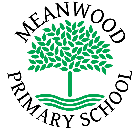 Home Learning Task     Year 1Home Learning Task     Year 1Week beginning 11th May 2020Try to complete 3-4 tasks a dayWeek beginning 11th May 2020Try to complete 3-4 tasks a dayWeek beginning 11th May 2020Try to complete 3-4 tasks a dayWeekly Maths TasksWeekly Maths TasksWeekly Reading TasksThere are lots of different activities you can do on the metal maths train here:https://www.topmarks.co.uk/maths-games/mental-maths-trainAnswer these questions7 +2 =                5 – 2 = 5 + 4 =               8 – 4 = 12 + 4 =             9 – 3 = 6 + 5 =               10 – 3 = 11 + 7 =             12 – 2 = 15 + 5 =             15 – 4 = 16 + 2 =             20 – 4 = There are lots of different activities you can do on the metal maths train here:https://www.topmarks.co.uk/maths-games/mental-maths-trainAnswer these questions7 +2 =                5 – 2 = 5 + 4 =               8 – 4 = 12 + 4 =             9 – 3 = 6 + 5 =               10 – 3 = 11 + 7 =             12 – 2 = 15 + 5 =             15 – 4 = 16 + 2 =             20 – 4 = Listen to the story ‘Sidney Spider – A Tale of Friendship’ by clicking on this link:https://soundcloud.com/talkforwriting/sidneyQuiz time! Think about these questions and talk about them:1. Where did Sidney live at the start of the story? 2. Why was Sidney a special spider? 3. Why didn’t the other spiders like Sidney? 4. What song did Mrs Brown like to sing? 5. Why did Sidney shiver with fear? 6. Why do you think Mrs Brown rushed out of the shed?7. What made Sidney happy at the end of the story? How do you know?Weekly Spelling TasksWeekly Spelling TasksWeekly Writing TasksPractise writing these spellings. Remember to look, say, cover, write and check!should couldwouldabout somecome housepeopleChallenge - Can you write each of these words in a sentence?Practise writing these spellings. Remember to look, say, cover, write and check!should couldwouldabout somecome housepeopleChallenge - Can you write each of these words in a sentence?Sidney Spider wrote a letter to his new friends but he’s not very good at full stops and capital letters. Can you add them into his letter in the correct place?dear spiders, thank you for keeping me safe from mrs brown’s broom she nearly swept me into her dustpan I had a lovely time at our spider party I’m very happy to have some new spider friends and I’ll help you when you have a problem love Sidney xxWeekly Learning TasksWeekly Learning TasksUseful WebsitesMusic Mrs Brown liked to sing Incy Wincy Spider. Listen to the song here:https://www.youtube.com/watch?v=YAJynCIsNUgSing along to the song and make up some actions to go with the words.ArtCan you draw or paint Sydney Spider? Don’t forget, he has 8 legs! Music Mrs Brown liked to sing Incy Wincy Spider. Listen to the song here:https://www.youtube.com/watch?v=YAJynCIsNUgSing along to the song and make up some actions to go with the words.ArtCan you draw or paint Sydney Spider? Don’t forget, he has 8 legs! Phonics Playhttps://www.phonicsplay.co.uk/Top Marks https://www.topmarks.co.uk/Cbeebies – Games/puzzles/quizzes https://www.bbc.co.uk/cbeebies/puzzlesThere will also be a daily activity for you to complete on our school Facebook page.  There are also regular updates on here too!There will also be a daily activity for you to complete on our school Facebook page.  There are also regular updates on here too!There will also be a daily activity for you to complete on our school Facebook page.  There are also regular updates on here too!